世界知识产权组织第二届知识产权与发展问题南南合作年会会　议2013年11月22日，日内瓦报告摘要秘书处编拟作为实施关于“加强发展中国家和最不发达国家(LDC)之间知识产权与发展问题南南合作”的发展议程项目的一部分，世界知识产权组织(WIPO)第二届南南合作年会在日内瓦召开。1.	WIPO第二届南南合作年会由吉布提共和国常驻日内瓦联合国办事处及其他国际组织代表团常驻代表Mohamed Siad Doualeh大使先生阁下主持，旨在审查在2013年5月开罗召开“WIPO第二届专利、商标、地理标志、工业品外观设计和执法问题南南合作区域间会议”期间所开展的工作，并促进就未来工作以及知识产权领域的南南合作展开讨论。Mohamed Siad Doualeh先生阁下指出，本次会议是南南合作发展议程项目下最后一次机会，用以明确如何进一步开展工作、把经验教训具体化，并明确怎样进一步利用南南合作的机制，帮助所有成员国从知识产权制度中受益。他还指出，南南合作发端于共同的经验、相似的社会经济环境、共同的发展需求和目标，已经在近年来成为日益重要的分享知识、经验、技术诀窍、解决方案和技术的推动力量，而且WIPO第一届和第二届南南合作区域间会议期间交流的经验和见证的教训，已经清晰表明在发展中国家和最不发达国家各国间加强所有知识产权领域合作的需求和潜力。WIPO发展部门副总干事杰弗里·奥尼亚马先生也在开幕辞中指出，南南项目处于更广泛的联合国的框架内，并在一定程度上促进了联合国大会所设目标的实现，联大呼吁联合国系统的所有基金、方案、专门机构和其他实体加强对南南合作和三方合作的支持，并帮助发展中国家开发能力，以尽可能扩大南南合作和三方合作的影响和益处，从而实现这些国家的国家发展目标和重点事项。从基础设施投资到技术进步和最佳做法的分享，南南合作如今已被公认为实现南方国家发展议程的关键机制，而且正是本着这种精神，2011年启动了WIPO南南项目，项目的目标是促进发展中国家和最不发达国家各国间的交流，并通过这种交流支持这些国家开发一套高效、可获得的、有利于实现其发展目标并应对其具体需求的知识产权制度。奥尼亚马先生最后说，发展议程的第一项建议指出，技术援助活动须面向发展、按需求提供，因此，南南合作也应是一个面向发展、按需求提供的过程，由成员国予以推动。2.	秘书处在介绍与阿拉伯埃及共和国外交部和埃及科学研究和技术学院合作组织的“WIPO第二届专利、商标、地理标志、工业品外观设计和执法问题南南合作区域间会议”(主题1)的报告时强调指出，2013年5月6日至8日在开罗举行的这次会议提供了一个契机，供各国分享专利、商标、地理标志、工业品外观设计和执法领域的国家和区域经验，并确认各发展中国家和最不发达国家在这些领域的特殊需求，包括合作机会。会议期间提出的一份对主要意见和提案的综述，强调指出有必要在许多领域加强合作和经验分享，这些领域包括国家知识产权和创新战略的制定和实施、科技园和创新中心的开发建设、对灵活性和实用新型的利用、利用地理标志和品牌战略向当地社区赋权以及在当地、国家和区域执法机构之间加强合作的必要性。3.	作为WIPO第二届南南合作区域间会议的主办国，阿拉伯埃及共和国随后受邀介绍了在秘书处编拟报告基础上对会议的详细分析。埃及外交部部长办公厅参赞Mohamed Gad先生代表阿拉伯埃及共和国政府发言，把会议讨论内容总结为五个专题组：知识产权战略和竞争(第1专题组)，专利(第2专题组)，商标和地理标志(第3专题组)，工业品外观设计(第4专题组)和执法(第5专题组)。关于第1专题组，讨论和所分享的经验尤其强调，使知识产权战略适宜于各国发展状况与公共政策目标和重点事项十分重要，并强调有必要在不同国家机构间进行协调并与产业界开展合作，即，应使所有的主要利益有关方参与知识产权战略的制定过程。在关于知识产权和竞争的讨论中，以秘鲁的经验为例，展示了知识产权机构和竞争管理机构合作解决知识产权保护和竞争之间潜在冲突的重要性。在此背景下，还强调了强制许可的有效性。在专利领域(第2专题组)，重点讨论了灵活性的问题，并特别强调有必要在发展中国家就如何利用灵活性开展更多能力建设和意识提升活动；讨论强调，有必要确保专利制度与公共政策的协调，它是面向发展的专利政策的实质所在；讨论还强调了将知识产权融入创新生态系统以鼓励知识和技术转让的重要性。关于第3专题组，讨论的重点有：商标问题和公有领域的保护问题、改善执法的必要性、抵制假冒产品的意识提升活动，以及根据国家发展重点，以地理标志和品牌战略为工具，促进发展中国家和最不发达国家社区发展的价值。第4专题组重点讨论了工业品外观设计保护领域的当前问题和未来趋势，并具体以大韩民国为例，展示了外观设计日益提升的重要性。最后，在执法领域，讨论的重点是如何实现发展议程的第45项建议、权利人对执法的贡献以及抵制盗版和假冒的斗争。在此方面，在包括权利人、消费者和政府机构在内的所有利益有关方中提升意识并加强合作，证明是所有成功执法战略的关键因素。报告特别指出，会议期间还提出了一些提案，其中一些是向WIPO提出，还有一些则是由WIPO和成员国共同提出。在第一类提案中，Gad先生指出，所提的提案是为完成南南项目下可预见的所有活动，尤其包括门户网站，以便为第二阶段和未来将南南合作纳入WIPO工作主流打下基础，这其中也包括确保在下一期计划和预算中为南南合作提供充分资源的提案，以及加强WIPO在此方面的机构能力和结构的提案。会议还强调了组织更加深入的区域间会议以继续交流经验和联系网络的重要性，并强调有必要进一步支持使用发展中国家和最不发达国家的官方语言，以利于他们获取和接触知识、WIPO数据库和一般性知识产权讨论。关于第二类提案，Gad先生补充说，提案内容包括：有必要进一步加强发展中国家和最不发达国家之间的联系和配对；提议通过案例研究和其他相关材料，提升对知识产权领域成功南南合作的举措、经验和教训的认识；建议以南南合作为载体，促进资源流动并为草根和社区一级的创新举措提供激励。4.	秘书处在介绍题为“对第二届专利、商标、地理标志、工业品外观设计和执法南南合作地区间会议的评估”的主题2时，对会议进行了简短的定量和定性分析，之后是柬埔寨、古巴、埃及和秘鲁的代表发言。秘书处指出，会议聚集了超过一百名注册的与会者，他们来自32个发展中国家、5个发达国家、4个政府间组织和两个非政府组织，所有区域的代表参与程度相当，除了主要来自各知识产权局的与会者，还有来自不同机构的官员的集合。考虑到会议的主要目标是提供培育知识共享的平台，并支持发展中国家和最不发达国家确认专利、商标、地理标志、工业品外观设计和执法领域的重点事项和特殊需求，包括南南合作的机会，并考虑到从与会者收集到的反馈，可以看出会议的确圆满实现了既定目标，而且与会者总体上非常满意。虽然会上的确提供了丰富的讨论和经验交流，但会议也指出，未来的会议将有更加突出的重点和主题。作为第二届南南合作区域间会议的与会者，柬埔寨、古巴和秘鲁的代表随后也简要发表了有关会议的观点看法。总体而言，大家都认可南南合作作为可用的平台之一，对于实现发展议程建议非常重要，也认可南南合作是发展中国家和最不发达国家分享经验和最佳做法、建立联系网络和伙伴关系以及相互吸取教训的宝贵机会。诸如在WIPO项目下组织的两届南南合作区域间会议是非常重要的活动，会议强调，这样的活动应当继续开展。通过传播国家经验和教训，这样的会议的确极大有利于希望开始类似过程或建立类似机制的国家降低风险和挑战，从而对学习的过程产生积极影响。因此，为显示秘鲁愿进一步开展合作并从其他南方国家的合作中受益，秘鲁代表在发言的最后宣布，秘鲁政府愿意主办另一届南南合作区域间会议。在最后介绍期待作为主办国的愿望时，Gad先生强调这类会议对发展中国家和最不发达国家的重要意义，并对会议期间分享的各种经验以及会上提出的具体提案表示欢迎。现在有必要通过以行动为导向的活动或项目，推进这些提案并实现具体成果。例如，埃及已经利用这次开展网络联系的机会与印度合作，向其学习药品领域的专利申请和知识产权保护经验。5.	会议的第三分会(主题3)内容是介绍南南合作发展议程项目全面实施过程中取得的进展。在就CDIP第二十届会议提交的进展报告做出简要概述后，秘书处详细介绍了在知识产权技术援助数据库(IP-TAD)、顾问花名册(ROC)数据库和知识产权发展配对数据库(IP-DMD)中开发南南合作功能的工作以及制作南南合作新专题网页的工作，并介绍了WIPO与联合国南南合作办公室(UNOSSC)的合作以及整个联合国系统在南南合作领域的主要进展。关于新的南南合作功能，其开发目的在于a)提供有关在WIPO支持下开展具体南南技术援助活动的信息，b)进一步加强在技术援助和能力建设活动中对来自发展中国家和最不发达国家的专家顾问的利用，以及c)进一步促进南南配对。南南合作功能的现场展示突出介绍了为实现这些目的而开发的新的检索功能和用户界面。秘书处还介绍了南南合作新网页的结构和内容，设计新网页的目的是在WIPO网站上提供专门的平台，介绍知识产权领域的南南活动，包括南南合作的历史和有关WIPO与UNOSSC合作的信息。网站包括一个专题空间，重点介绍知识产权领域成功的国家和区域性南南举措，在发送至各成员国、请其向秘书处提供此类信息的问卷调查的基础上，将会对网页做进一步开发。秘书处在此方面促请所有发展中国家和最不发达国家完成调查表，该调查表现在也可在WIPO的南南网页上获取。最后但同样非常重要的是，秘书处介绍了与UNOSSC合作开展的活动，并借此机会突出介绍了整个联合国系统在南南合作上的主要进展。在简述了联合国系统南南合作的制度和法律框架，包括简要介绍组成UNOSSC多边支持架构的四大支柱(政策制定、全球南南发展研究院、全球南南发展博览会以及南南资产和技术全球交流系统)后，秘书处重点介绍了国家、区域和国际层面的最新进展，反思了随着南南和三方合作方案与专门部门和基金的增多，南南合作在所有层面，包括在所谓的传统捐助者中越来越重要。在政策层面，国家和国际层级专门用于南南合作和三方合作的政策和战略也在增多。但改进的空间也依然存在，包括特别是有必要更好地捕捉和传播来自南方的经验和优秀做法，有必要加强南南合作的资源和制度框架，以及有必要加强南南合作的管理做法。介绍受到了欢迎，一些代表发言重申网络组成部分对项目的重要性以及继续与UNOSSC和其他现有南南框架合作的重要作用。6.	最后的分会(主题4)提供契机让与会者思考未来的工作并参与有关知识产权领域南南合作未来的一般性讨论。会议期间就此方面做了一些发言，包括15国小组个人代表主席的发言——该首脑级小组由17个发展中国家在1989年建立，目的是通过南南和南北对话培育和促进可持续发展。发言强调WIPO发展议程的重要性和南南合作在支持实现部分发展议程建议所列目标的重要作用，促请WIPO采取具体措施并发挥推动作用，以支持知识产权领域的南南举措。尼泊尔代表也做了发言，重点提到了在WIPO支持下采取的一些举措，这些举措本着南南合作的精神，也使其他几个发展中国家和最不发达国家在相关领域受益，具体来说，是在使用专利信息和技术转让方面受益。粮食及农业组织代表在代表粮食和农业植物遗传资源国际条约秘书处发言时，也借这一机会重点介绍了WIPO在其南南合作工作框架内可能感兴趣的国际条约最近的发展动态。他强调说，条约系统为全世界每天约600至800例基因材料样本转让提供便利，而且已经成立了一个“利益分享基金”，以支持发展中国家的项目和几个其他举措，为尤其是发展中国家和转型国家获取技术和获得技术转让提供便利。因此，国际条约为几个本着南北和南南合作精神、旨在加强缔约方合作的举措提供了重要基础。7.	一些代表团也发言加入讨论，并就如何开展未来的工作发表了各自的观点，其中包括非洲联盟人力资源和科学技术专员以及南非、巴西、阿塞拜疆和埃及的代表。所有发言者都再次肯定了对南南合作的支持，并呼吁加强这一过程，以使各项提案能转化为具体活动。作为WIPO第一届南南合作区域间会议的主办国，巴西重点指出，该国已成立了一项信托基金(FIT)专门用于在WIPO巴西办事处的支持下推动知识产权领域的三方合作，而且巴西政府已经为2012-2016年期向信托基金拨款超过一百万美元。作为在许多其他领域业已证实具有战略性的有效工具，南南合作也必须成为WIPO的一项重点，后者作为一个多边组织，具备支持南南举措的信誉和必要的专业经验。巴西代表总结说，尽管如此，这一过程应主要由成员国推动，由发展中国家履行主要职责，因此，制定清晰的工作计划以指导WIPO在该领域的未来工作非常重要。南非代表在代表非洲集团发言时，也重点指出集团高度重视南南合作，而且集团相信WIPO可以发挥重要作用，在分享发展中国家和最不发达国家在知识产权领域的成功经验时扮演联系人的角色。南非政府也支持在项目的评估完成后，通过开展第二阶段来继续项目，并重申其高度重视在WIPO设立南南合作专门联系人，指出其他组织已将南南合作纳入主流活动，WIPO也应照此发展。阿塞拜疆政府表示愿在未来南南举措的框架下与其他国家开展合作，该国的主要挑战之一依然是以本组织的所有工作语文获取信息和知识。回应阿塞拜疆提出致力于未来南南合作举措，埃及代表也呼吁成员国就WIPO推进南南合作过程提交一份清晰的路线图，并确保使这项推进工作作为WIPO工作组成部分的可持续性。在此方面，他提到本组织目前正在审议的联检组有关南南合作的建议，其中特别建议建立南南合作的制度框架，并从核心预算资源中拨款至少0.5%用于推动南南合作。8.	在总结发言中，主席对四个主要分会进行了简要综述，重点指出南南合作作为南北合作补充的重要意义，以及区域间会议对在发展中国家和最不发达国家之间实现经验分享、知识共享和建立联络的附加价值。关于未来的工作，主席指出，如许多发言所说，有必要继续开展项目，同时考虑到两届南南合作区域间会议期间提出的观点和建议。他强调说，尤其是一些代表团表示，有必要进一步传播来自发展中国家和最不发达国家的最佳做法和经验教训，有必要加强以发展中国家和最不发达国家的主要语言获取知识和资源，以及有必要加强WIPO的南南合作制度框架，包括通过继续与UNOSSC合作予以加强。忆及秘鲁政府关于主办另一届南南合作区域间会议的主动意愿，主席最后指出，通过进一步开发WIPO南南合作网站，并通过组织主题性更强的区域间会议，加强南方国家建立联络和配对，这十分重要。[文件完]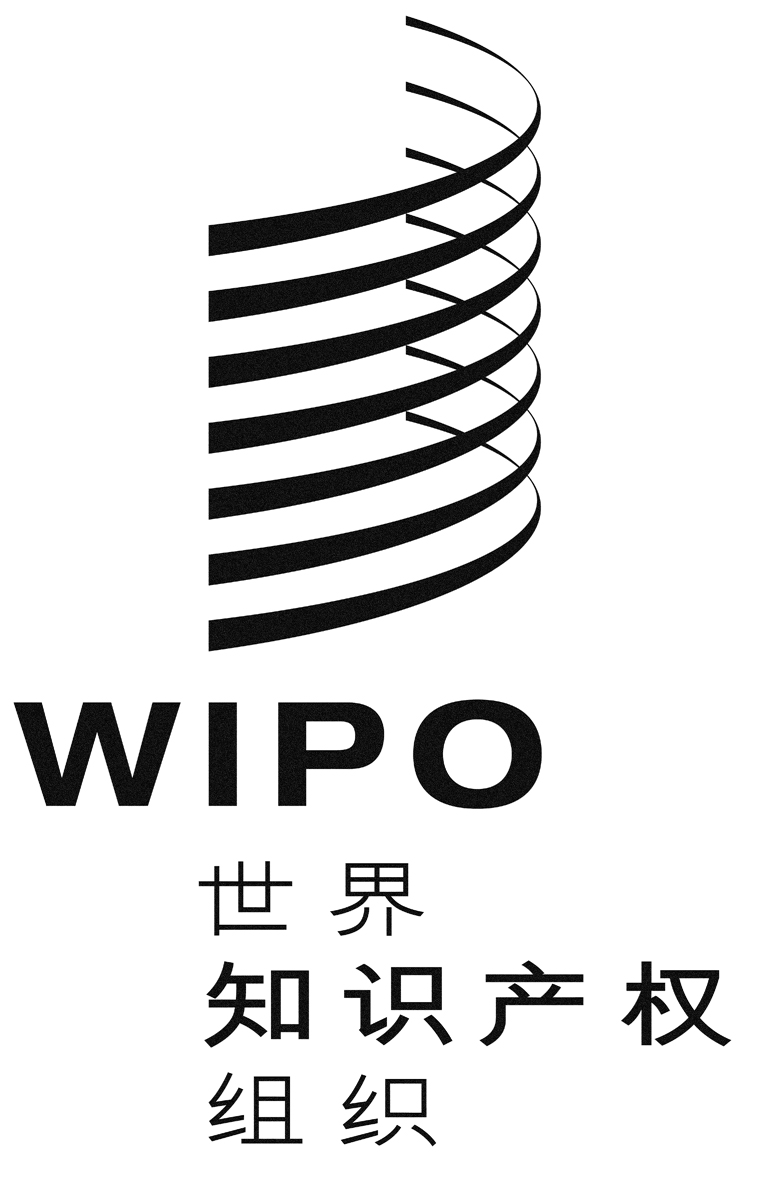 CWIPO/SSC/GE/13/3WIPO/SSC/GE/13/3WIPO/SSC/GE/13/3原 文：英文原 文：英文原 文：英文日 期：2014年2月12日  日 期：2014年2月12日  日 期：2014年2月12日  